В соответствии с Федеральным законом от 06 октября 2003 года № 131-ФЗ «Об общих принципах  организации местного самоуправления в Российской Федерации», руководствуясь Уставом Дальнереченского городского округа, заслушав информацию начальника отдела ГО, ЧС и мобилизационной работы Гуль А.И., Дума Дальнереченского городского округа РЕШИЛА:1. Принять к сведению информацию о подготовке гидротехнических сооружений Дальнереченского городского округа и прохождения весеннего паводка 2018 г. (приложение).   2. Настоящее решение вступает в силу со дня его принятия.Глава Дальнереченского городского округа                                                                                 А.А. ПавловПриложение к решению Думы Дальнереченского городского округа от 25.04.2018 г.  №    24Информационная справкаО мерах по подготовке ГТС к пропуску паводковых водОтделом по делам ГО,ЧС и мобилизационной работе проведены следующие мероприятия:1. Проведено устройство водоотводного канала размером 2Х2,5 м., общей протяжённостью 2900 п.м., в том числе:    - 1700 п.м. вдоль железнодорожного полотна, перпендикулярно улицам Южная, П.Осипенко, Архаринская (районсопки);    - 1100 п.м. вдоль улицы Железнодорожная, перпендикулярно  улицам Кедровая и Хмельницкого.2. Ведутся работы по усовершенствованию шлюз-регулятора  № 1 в районе ООО «Дальнереченский крупозавод» (ООО «Тандем-строй).3. До конца мая  месяца текущего года планируется проведение работ по усовершенствованию шлюз-регулятора  № 4микрорайон ЛДК (ООО      «Востокстрой-1).    В настоящее время все гидротехнические сооружения расположенные на территории городского округа  технически исправны, к пропуску паводковых вод готовы.Начальник отдела ГО, ЧС и мобилизационной работы 							А.И. Гуль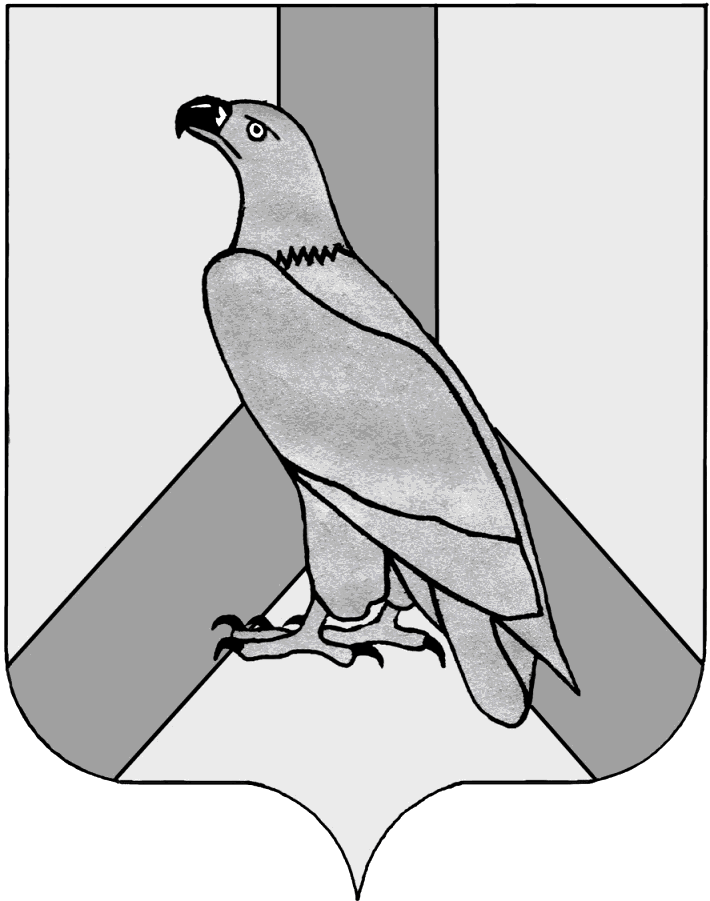 ДУМА ДАЛЬНЕРЕЧЕНСКОГОГОРОДСКОГО ОКРУГАРЕШЕНИЕДУМА ДАЛЬНЕРЕЧЕНСКОГОГОРОДСКОГО ОКРУГАРЕШЕНИЕДУМА ДАЛЬНЕРЕЧЕНСКОГОГОРОДСКОГО ОКРУГАРЕШЕНИЕДУМА ДАЛЬНЕРЕЧЕНСКОГОГОРОДСКОГО ОКРУГАРЕШЕНИЕ25 апреля 2018 г.№     24Информация о подготовке гидротехнических сооружений Дальнереченского городского округа и прохождения весеннего паводка 2018 г.Информация о подготовке гидротехнических сооружений Дальнереченского городского округа и прохождения весеннего паводка 2018 г.